WOULD YOU LIKE INSERVICE CREDIT FOR THE NCTE CONVENTION?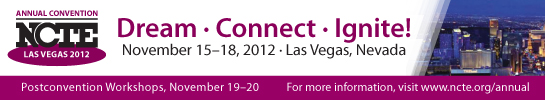 To earn credit:Please submit a record of sessions attended AND reflective summary to Kim Cuevas at kcuevas@washoeschools.net by December 1, 2012.  Your certificate will be mailed.